Załącznik nr 1 do ogłoszenia o naborze kandydatów na ekspertów Regionalnego Programu Operacyjnego Województwa Podkarpackiego na lata 2014-2020 w dziedzinie Ochrona zdrowia.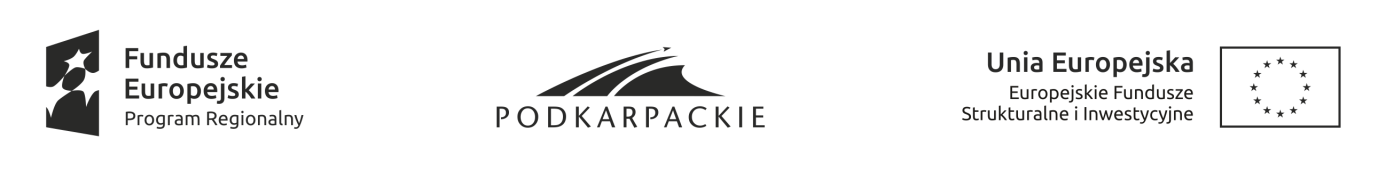 											WZÓRWniosek o wpis do WykazuJa, niżej podpisany/-a wnioskuję o wpisanie mnie do Wykazu kandydatów na ekspertów Regionalnego Programu Operacyjnego Województwa Podkarpackiego na lata 2014-2020.………………, dnia..........................r.		   	  		…...............................................Miejscowość						                            podpis kandydata na ekspertaCZĘŚĆ A.Ja niżej podpisany/a:potwierdzam prawdziwość danych zawartych w kwestionariuszu osobowym dla kandydata na eksperta. Jestem świadomy odpowiedzialności karnej wynikającej z art. 271 kodeksu karnego, dotyczącej oświadczania nieprawdy co do okoliczności mającej znaczenie prawne.potwierdzam, że zapoznałem/am się z dokumentem pn.: „Zasady naboru kandydatów na ekspertów oraz prowadzenia Wykazu kandydatów na ekspertów uczestniczących w wyborze projektów w ramach osi priorytetowych VII-IX Regionalnego Programu Operacyjnego Województwa Podkarpackiego na lata 2014-2020".przyjmuję do wiadomości, iż wpis do Wykazu kandydatów na ekspertów RPO WP 2014-2020, nie przesądza o uczestnictwie w wyborze projektów do dofinansowania w ramach RPO WP 2014-2020 i nie może stanowić dla mnie podstawy do zgłaszania jakichkolwiek roszczeń z tego tytułu.wyrażam zgodę na wzięcie udziału w badaniach ewaluacyjnych przeprowadzanych na potrzeby RPO WP 2014-2020.przyjmuję do wiadomości, iż zgodnie z zapisami art. 44 ust. 5 ustawy z dnia 11 lipca 2014 r. o zasadach realizacji programów w zakresie polityki spójności finansowanych w perspektywie finansowej 2014-2020, po zakończeniu procedury wyboru projektów do dofinansowania, czyli po zatwierdzeniu listy projektów spełniających kryteria wyboru projektów, instytucja organizująca konkurs zamieści na swojej stronie internetowej informacje o składzie komisji oceny projektów, w skład której mogę zostać powołany/a.zobowiązuję się do niezwłocznego informowania IZ RPO WP o wszelkich okolicznościach, które powodują zaprzestanie spełniania wymagań, o których mowa w § 2 ust 1 pkt 1-4 Zasad oraz o zmianie nazwiska i danych kontaktowych, w tym adresu do korespondencji.potwierdzam, iż wszystkie kserokopie dokumentów załączone do niniejszego wniosku są zgodne z oryginałem.…………………………, dnia..........................r.		   	  .........................................................       Miejscowość						                            podpis kandydata na ekspertaCZĘŚĆ B. ZAŁĄCZNIKI DO KWESTIONARIUSZA OSOBOWEGO DLA KANDYDATA NA EKSPERTADo kwestionariusza osobowego załączam: Oświadczenie dot. spełniania przesłanek zawartych w art. 49 pkt. 3 ust. 1-3 ustawy wdrożeniowej.Oświadczenie o posiadaniu wiedzy w zakresie celów i sposobu realizacji RPO WP 2014-2020.Oświadczenie o braku powiązań z IZ/IP RPO WP 2014-2020.Zgodę na umieszczenie danych osobowych w Wykazie oraz na gromadzenie i przetwarzanie danych osobowych ujawnionych przez kandydata na eksperta w procesie tworzenia i prowadzenia Wykazu na potrzeby udziału w wyborze projektów.1. Oświadczenie dot. spełnienia przesłanek zawartych w art. 49 pkt. 3 ust. 1-3 ustawy wdrożeniowejOświadczenia dot. spełnienia przesłanek zawartych w art. 49 pkt. 3 ust. 1-3 Ustawy z dnia 11 lipca 2014 r. o zasadach realizacji programów w zakresie polityki spójności finansowanych w perspektywie finansowej 2014–2020świadomy/a odpowiedzialności karnej wynikającej z art. 233 § 1 (podanie nieprawdy lub zatajenie prawdy) ustawy z dnia 6 czerwca 1997 r. Kodeks karny (t.j. Dz.U.2016.1137, z późn. zm.) oświadczam, że:korzystam z pełni praw publicznych;posiadam pełną zdolność do czynności prawnych;nie byłem/am skazany/a prawomocnym wyrokiem za przestępstwo umyślnie lub umyślne przestępstwo skarbowe;Jednocześnie, zobowiązuję się do niezwłocznego informowania Instytucji Zarządzającej Regionalnym Programem Operacyjnym Województwa Podkarpackiego na lata 2014-2020 o wszelkich okolicznościach, które powodują zaprzestanie spełniania wymagań, o których mowa w niniejszym oświadczeniu. ............................., dnia..........................r.		   	  .........................................................       Miejscowość						                            podpis kandydata na eksperta2. Oświadczenie o posiadaniu wiedzy w zakresie celów i sposobu realizacji RPO WP 2014-2020Oświadczam, iż posiadam wiedzę w zakresie celów i sposobu realizacji Regionalnego Programu Operacyjnego Województwa Podkarpackiego na lata 2014-2020 wynikających w szczególności z następujących dokumentów:Regionalny Program Operacyjny Województwa Podkarpackiego na lata 2014-2020.Umowa Partnerstwa zatwierdzona przez Komisję Europejską w dniu 23 maja 2014 r.Rozporządzenie Parlamentu Europejskiego i Rady (UE) nr 1303/2013 z dnia 17 grudnia 2013 r. ustanawiające wspólne przepisy dotyczące Europejskiego Funduszu Rozwoju Regionalnego, Europejskiego Funduszu Społecznego, Funduszu Spójności, Europejskiego Funduszu Rolnego na rzecz Rozwoju Obszarów Wiejskich oraz Europejskiego Funduszu Morskiego i Rybackiego oraz ustanawiające przepisy ogólne dotyczące Europejskiego Funduszu Rozwoju Regionalnego, Europejskiego Funduszu Społecznego, Funduszu Spójności i Europejskiego Funduszu Morskiego i Rybackiego oraz uchylające rozporządzenie Rady (WE) nr 1083/2006 (Dz. Urz. UE L 347 z 20.12.2013, s. 320). ............................., dnia..........................r.		   	  .........................................................       Miejscowość						                            podpis kandydata na eksperta3. Oświadczenie o braku powiązań z IZ/ IP RPO WP 2014-2020Oświadczam, że nie pozostaję w stosunku pracy, nie pozostaję w innym stosunku zobowiązaniowym (umowa cywilno – prawna), nie pełnię innej funkcji w Urzędzie Marszałkowskim Województwa Podkarpackiego w Rzeszowie ani Wojewódzkim Urzędzie Pracy w Rzeszowie.............................., dnia..........................r.		   	  .........................................................       Miejscowość						                            podpis kandydata na eksperta4. Zgoda kandydata na eksperta na umieszczenie danych osobowych w Wykazie oraz na gromadzenie i przetwarzanie danych osobowych ujawnionych przez kandydata na eksperta w procesie tworzenia i prowadzenia Wykazu na potrzeby udziału w wyborze projektówW związku z art. 49 ust. 10 i 11 ustawy z dnia 11 lipca 2014 r. o zasadach realizacji programów w zakresie polityki spójności finansowanych w perspektywie finansowej 2014-2020 (t.j. Dz.U. 2016.217, z późn. zm.) wyrażam zgodę na:umieszczenie w Wykazie kandydatów na ekspertów RPO WP 2014-2020 moich danych osobowych, obejmujących:a)	imię i nazwisko,b) 	adres poczty elektronicznej,c) 	dziedzinę objętą programem operacyjnym, w której się specjalizuję- przez Instytucję Zarządzającą Regionalnym Programem Operacyjnym Województwa Podkarpackiego na lata 2014-2020, która prowadzi Wykaz kandydatów na ekspertów RPO WP 2014-2020orazgromadzenie i przetwarzanie danych osobowych ujawnionych przeze mnie w procesie:naboru kandydatów na ekspertów,prowadzenia Wykazu kandydatów na ekspertów RPO WP 2014-2020,udziału w wyborze projektówzgodnie z ustawą z dnia 29 sierpnia 1997 r. o ochronie danych osobowych (Dz.U.2016.922 t.j.) - przez Instytucję Zarządzającą Regionalnym Programem Operacyjnym Województwa Podkarpackiego na lata 2014-2020 lub Wojewódzki Urząd Pracy w Rzeszowie. ............................., dnia..........................r.		   	  .........................................................       Miejscowość						                            podpis kandydata na ekspertaCZĘŚĆ C. DOKUMENTY ZAŁĄCZONE DO KWESTIONARIUSZA OSOBOWEGO DLA KANDYDATA NA EKSPERTA								………...............................................              Imię i nazwisko kandydata na ekspertaDo kwestionariusza załączam oryginały / kserokopie oryginałów właściwych dokumentów potwierdzające informacje zawarte w kwestionariuszu osobowym dla kandydata na eksperta. UWAGA! dokumenty powinny być ułożone wg kolejności wskazanej w spisie dokumentów, trwale spięte i ponumerowane (numer należy umieścić na pierwszej stronie danego dokumentu). Dokumenty złożone w formie kserokopii powinny być parafowane na każdej stronie przez kandydata.KWESTIONARIUSZ OSOBOWY DLA KANDYDATA NA EKSPERTA1. DZIEDZINA, W RAMACH KTÓREJ SKŁADANY JEST WNIOSEKOCHRONA ZDROWIA2. DANE PERSONALNE2. DANE PERSONALNE2. DANE PERSONALNE2.1Imię (imiona)2.2Nazwisko2.3Nazwisko rodowe2.4 Data i miejsce urodzenia2.5Numer ewidencyjny PESEL2.6Numer NIP2.7Seria i numer dowodu osobistego, przez kogo wydany2.8Adres zamieszkania2.9Adres do korespondencji2.10Telefon kontaktowy 2.11E-mail3. WYKSZTAŁCENIE (w tym uzupełniające)3. WYKSZTAŁCENIE (w tym uzupełniające)3. WYKSZTAŁCENIE (w tym uzupełniające)3.1Okres /od-do/3.1Nazwa ukończonej szkoły/uczelni i nazwa wydziału3.1Ukończony kierunek/specjalność 3.1Uzyskany stopień naukowy/tytuł /nazwa kwalifikacji3.1Zdobyte uprawnienia i/lub nabyte kompetencje 4. UPRAWNIENIA W DZIEDZINIE: OCHRONA ZDROWIA(dokumentem potwierdzającym jest certyfikat/zaświadczenie itp.) 4. UPRAWNIENIA W DZIEDZINIE: OCHRONA ZDROWIA(dokumentem potwierdzającym jest certyfikat/zaświadczenie itp.) 4. UPRAWNIENIA W DZIEDZINIE: OCHRONA ZDROWIA(dokumentem potwierdzającym jest certyfikat/zaświadczenie itp.) 4. UPRAWNIENIA W DZIEDZINIE: OCHRONA ZDROWIA(dokumentem potwierdzającym jest certyfikat/zaświadczenie itp.) L.p.Dane instytucji wydającej uprawnieniaData wydania i okres ważnościNazwa uzyskanych uprawnień4.14.24.35. DOŚWIADCZENIE ZAWODOWE Należy wskazać minimum 36- miesięczne doświadczenie, które kandydat nabył w okresie ostatnich 5 lat w dziedzinie OCHRONA ZDROWIA. Jeżeli zakres doświadczenia wskazany w różnych pkt dotyczy tych samych miesięcy danego roku, to okres ten liczony jest jednokrotnie.(dokumentem potwierdzającym jest świadectwo pracy lub w przypadku kontynuacji zatrudnienia/umowy cywilnoprawnej zaświadczenie dotyczące okresu zatrudnienia od pracodawcy / zleceniodawcy) 5. DOŚWIADCZENIE ZAWODOWE Należy wskazać minimum 36- miesięczne doświadczenie, które kandydat nabył w okresie ostatnich 5 lat w dziedzinie OCHRONA ZDROWIA. Jeżeli zakres doświadczenia wskazany w różnych pkt dotyczy tych samych miesięcy danego roku, to okres ten liczony jest jednokrotnie.(dokumentem potwierdzającym jest świadectwo pracy lub w przypadku kontynuacji zatrudnienia/umowy cywilnoprawnej zaświadczenie dotyczące okresu zatrudnienia od pracodawcy / zleceniodawcy) 5. DOŚWIADCZENIE ZAWODOWE Należy wskazać minimum 36- miesięczne doświadczenie, które kandydat nabył w okresie ostatnich 5 lat w dziedzinie OCHRONA ZDROWIA. Jeżeli zakres doświadczenia wskazany w różnych pkt dotyczy tych samych miesięcy danego roku, to okres ten liczony jest jednokrotnie.(dokumentem potwierdzającym jest świadectwo pracy lub w przypadku kontynuacji zatrudnienia/umowy cywilnoprawnej zaświadczenie dotyczące okresu zatrudnienia od pracodawcy / zleceniodawcy) 5. DOŚWIADCZENIE ZAWODOWE Należy wskazać minimum 36- miesięczne doświadczenie, które kandydat nabył w okresie ostatnich 5 lat w dziedzinie OCHRONA ZDROWIA. Jeżeli zakres doświadczenia wskazany w różnych pkt dotyczy tych samych miesięcy danego roku, to okres ten liczony jest jednokrotnie.(dokumentem potwierdzającym jest świadectwo pracy lub w przypadku kontynuacji zatrudnienia/umowy cywilnoprawnej zaświadczenie dotyczące okresu zatrudnienia od pracodawcy / zleceniodawcy) L.p.Okres zatrudnienia (od-do)Miejsce pracyStanowisko i zakres obowiązków5.15.26. DODATKOWE INFORMACJE Informacje niewymienione powyżej nt. doświadczenia lub wykształcenia (np. kursy, szkolenia, dorobek naukowy, publikacje itp.)6. DODATKOWE INFORMACJE Informacje niewymienione powyżej nt. doświadczenia lub wykształcenia (np. kursy, szkolenia, dorobek naukowy, publikacje itp.)6. DODATKOWE INFORMACJE Informacje niewymienione powyżej nt. doświadczenia lub wykształcenia (np. kursy, szkolenia, dorobek naukowy, publikacje itp.)6.1Spis dokumentów potwierdzających UPRAWNIENIA w dziedzinie OCHRONA ZDROWIASpis dokumentów potwierdzających UPRAWNIENIA w dziedzinie OCHRONA ZDROWIASpis dokumentów potwierdzających UPRAWNIENIA w dziedzinie OCHRONA ZDROWIALp.Opis dokumentuZakres zdobytej wiedzyPrzykładCertyfikat/zaświadczenieUprawnienia do nauki języka angielskiegoSpis dokumentów potwierdzających DOŚWIADCZENIE ZAWODOWE w dziedzinie OCHRONA ZDROWIAUWAGA! dokumenty załączone powinny wskazywać posiadanie minimum 36 - miesięcznego doświadczenia 
(tj. 36 miesięcy) we właściwym obszarze, nabyte w okresie ostatnich 5 lat. Jeżeli zakres doświadczenia w odniesieniu do dwóch i więcej załączników w części lub całości dotyczy tych samych miesięcy danego roku to okres ten liczony jest jednokrotnie.Spis dokumentów potwierdzających DOŚWIADCZENIE ZAWODOWE w dziedzinie OCHRONA ZDROWIAUWAGA! dokumenty załączone powinny wskazywać posiadanie minimum 36 - miesięcznego doświadczenia 
(tj. 36 miesięcy) we właściwym obszarze, nabyte w okresie ostatnich 5 lat. Jeżeli zakres doświadczenia w odniesieniu do dwóch i więcej załączników w części lub całości dotyczy tych samych miesięcy danego roku to okres ten liczony jest jednokrotnie.Spis dokumentów potwierdzających DOŚWIADCZENIE ZAWODOWE w dziedzinie OCHRONA ZDROWIAUWAGA! dokumenty załączone powinny wskazywać posiadanie minimum 36 - miesięcznego doświadczenia 
(tj. 36 miesięcy) we właściwym obszarze, nabyte w okresie ostatnich 5 lat. Jeżeli zakres doświadczenia w odniesieniu do dwóch i więcej załączników w części lub całości dotyczy tych samych miesięcy danego roku to okres ten liczony jest jednokrotnie.Spis dokumentów potwierdzających DOŚWIADCZENIE ZAWODOWE w dziedzinie OCHRONA ZDROWIAUWAGA! dokumenty załączone powinny wskazywać posiadanie minimum 36 - miesięcznego doświadczenia 
(tj. 36 miesięcy) we właściwym obszarze, nabyte w okresie ostatnich 5 lat. Jeżeli zakres doświadczenia w odniesieniu do dwóch i więcej załączników w części lub całości dotyczy tych samych miesięcy danego roku to okres ten liczony jest jednokrotnie.Lp.Okresod.. do..Opis dokumentuOpis doświadczeniaPrzykład01.04.2010- 31.08.2010Zaświadczenie o okresie zatrudnienia w firmie XNauczanie w klasach I-III w SP nr 1 w miejscowości X